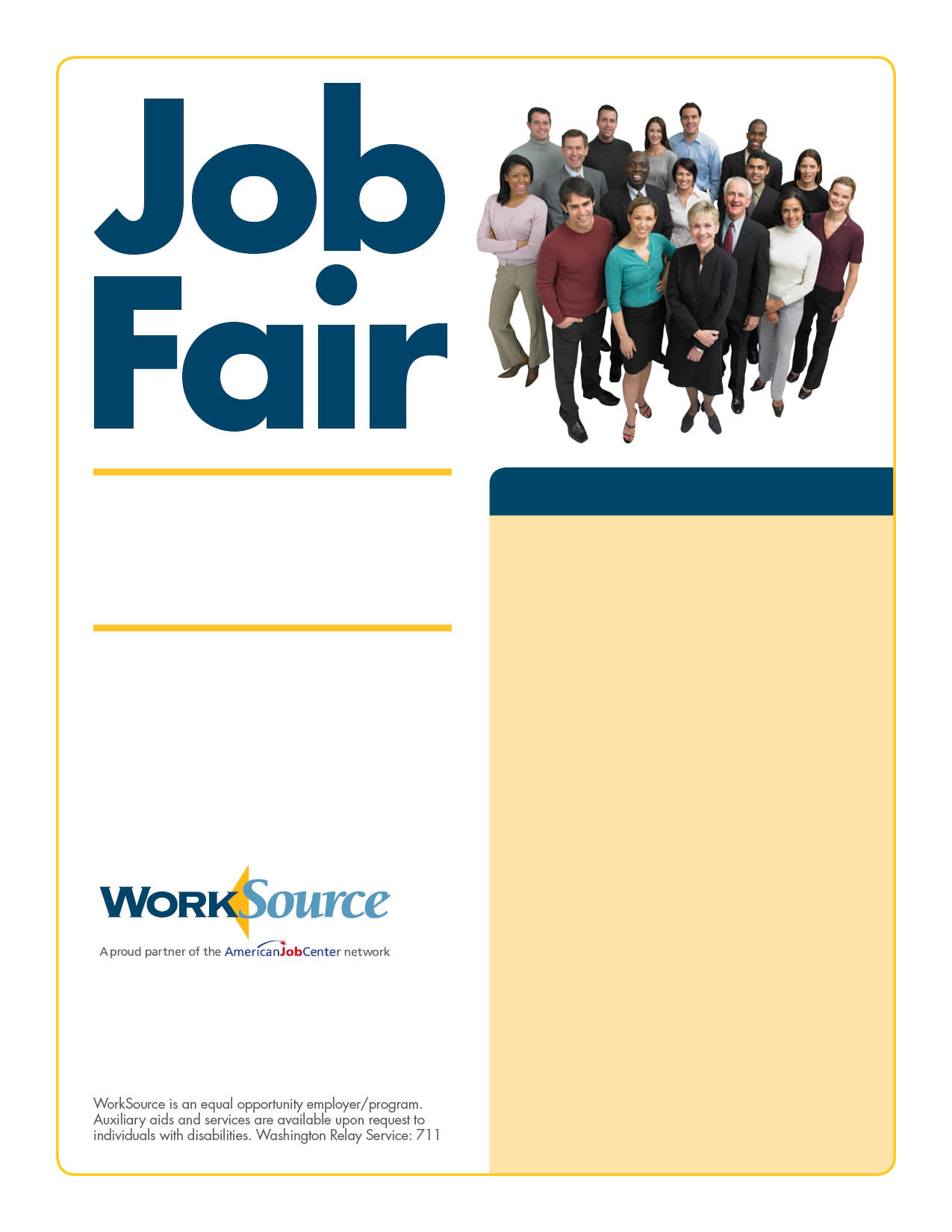 March 2311 a.m. to 3 p.m.Westfield Capital MallWorkSource and Westfield Capital Mall are sponsoring a one-day job fair, from 11 a.m. to 3 p.m., Wednesday, March 23. Bring your résumé and be prepared to meet with company representatives.For more information, contact Kim Myers at253-552-2547 or kmyers@esd.wa.gov